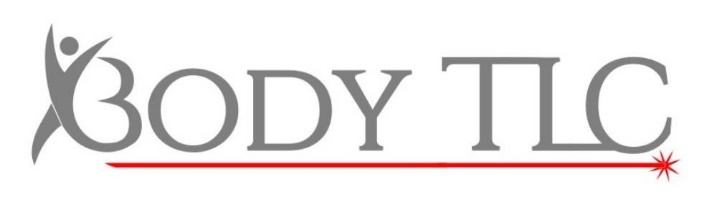 Aftercare for Massage, Hopi Ear Candle & FacialsAfter Your TreatmentThese treatments are very relaxing and as such can cause some feelings of lethargy, tiredness and on occasion, lightheaded sensations.Drink plenty of water to help flush through released toxins from the bodyYou may experience a headache as the toxins are released. Drinking water will help reduce thisTake a nap if you experience a hard to shift headacheBook another treatment roughly 1 to 8 weeks apart depending on the advice from your therapist.Depending on the intensity of the massage and your own health, you may experience some bruising, apply Topical arnica oil to ease bruises quicker.Any concerns at all please call us on 01522 394618